ПРОЕКТ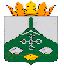 СОВЕТ МУНИЦИПАЛЬНОГО РАЙОНА«НЕРЧИНСКО-ЗАВОДСКИЙ РАЙОН»РЕШЕНИЕот «___» __________   2021 года                                                  №_______                                                             с. Нерчинский ЗаводО ЗАКЛЮЧЕНИИ СОГЛАШЕНИЯ О ПРЕДОСТАВЛЕНИИ ИНЫХ МЕЖБЮДЖЕТНЫХ ТРАНСФЕРТОВ, ПРЕДОСТАВЛЯЕМЫХ В 2021 ГОДУ ИЗ БЮДЖЕТА МУНИЦИПАЛЬНОГО РАЙОНА «НЕРЧИНСКО-ЗАВОДСКИЙ РАЙОН» В БЮДЖЕТ СЕЛЬСКОГО ПОСЕЛЕНИЯ «ШИРОКОВСКОЕ»В соответствии с Постановлением Правительства Забайкальского края № 272 от 26.07.2021 года «О бюджетных ассигнованиях, направляемых на финансовое обеспечение отдельных мероприятий в 2021 году», руководствуясь Уставом муниципального района «Нерчинско-Заводский район» и  Порядком заключения соглашения о передаче (принятии) осуществления части полномочий, утвержденного решением Совета муниципального района «Нерчинско-Заводский район» от 28.12.2016 г №28, Совет муниципального района «Нерчинско-Заводский район» решил:1. Передать иные межбюджетные трансферты из бюджета муниципального района «Нерчинско-Заводский район» в бюджет сельского поселения «Широковское» в целях финансового обеспечения мероприятий, направленных на обновление материально-технической базы для филиала СДК в размере 700000,0 (Семьсот тысяч рублей). 2.Утвердить соглашение о передаче осуществления части полномочий согласно приложению к настоящему решению.3. Настоящее решение вступает в силу на следующий день, после дня его официального опубликования (обнародования) 4. Настоящее решение опубликовать (обнародовать) в газете «Советское Приаргунье»,  разместить на официальном сайте муниципального района. Глава муниципального района	«Нерчинско-Заводский район»                                           Е.А. Первухин   УТВЕРЖДЕНОрешением Совета муниципального района «Нерчинско-Заводский район»   от «    »         2021 года №Соглашениео предоставлении  иных межбюджетных трансфертов, предоставляемых в 2021 году из бюджета муниципального района «Нерчинско-Заводский район» в бюджет сельского поселения «Широковское»с. Нерчинский Завод «_____»_______________  2021 г. 	                 № _____Администрация  муниципального района «Нерчинско-Заводский район», которому как получателю бюджетных средств муниципального района доведены лимиты бюджетных обязательств на предоставление иных межбюджетных трансфертов, именуемая в дальнейшем Администрация, в лице Главы муниципального района «Нерчинско-Заводский район» Евгения Александровича Первухина, действующего на основании Устава, с одной стороны  и Администрация сельского поселения «Широковское» в лице Главы сельского поселения Александра Георгиевича Голятина, действующего на основании Устава, именуемый в дальнейшем Получатель, с другой стороны, далее именуемые «Стороны», в соответствии с Соглашением  № 82 от 04.08.2021 г, заключили настоящее Соглашение о нижеследующем.I. Предмет Соглашения1.1. Предметом настоящего Соглашения является предоставление из бюджета муниципального района «Нерчинско-Заводский район» в бюджет сельского поселения «Широковское» иного межбюджетного трансферта (далее – иной межбюджетный трансферт), в целях финансового обеспечения мероприятий, направленных на обновление материально-технической базы для филиала СДК в с. Широкая, согласно Приложения № 1. II. Финансовое обеспечение предоставления иного межбюджетного трансферта2.1. Иной межбюджетный трансферт предоставляется в соответствии с лимитами бюджетных обязательств, доведенными Администрации, по кодам классификации расходов бюджетов муниципального района (далее – коды БК) на цели, указанные в разделе I настоящего Соглашения, в следующем размере 700000,0 (Семьсот тысяч рублей) предоставляемая в бюджет сельского поселения «Широковское» – по коду БК 902 0703 00000 79001 612 на 2021 год. III. Условия и порядок предоставления иного межбюджетного трансферта3.1. Иной межбюджетный трансферт предоставляется в соответствии с Методикой распределения в 2021 году иных межбюджетных трансфертов:- на цели, указанные в разделе I настоящего Соглашения- согласия Получателя на осуществление Администрацией и органами государственного финансового контроля проверок соблюдения Получателем условий, целей и порядка предоставления иного межбюджетного трансферта.- при предоставлении Получателем в Администрацию заявки по форме, установленной  приложением №1 к настоящему Соглашению.3.2. Перечисление иного межбюджетного трансферта осуществляется в соответствии с бюджетным законодательством на счет Получателя, открытый в территориальном органе федерального казначейства, в течение пяти рабочих дней со дня поступления финансовых средств на лицевой счет Администрации.IV. Взаимодействие Сторон4.1.Администрация обязуется:обеспечить предоставление иного межбюджетного трансферта в соответствии с разделом III настоящего Соглашения;осуществлять проверку представляемых Получателем документов, указанных в пункте 3.1. настоящего Соглашения, в том числе на соответствие их Методике распределения иных межбюджетных трансфертов, в течение трех рабочих дней со дня их получения от Получателя;4.1.3. обеспечивать перечисление  иного межбюджетного трансферта на счет Получателя, указанный в разделе VII настоящего Соглашения, в соответствии с пунктом 3.2 настоящего Соглашения;4.1.4. осуществлять контроль за соблюдением Получателем порядка, целей и условий предоставления иного межбюджетного трансферта, установленных Методикой распределения иных межбюджетных трансфертов и настоящим Соглашением - по месту нахождения Администрации на основании отчета о расходах Получателя, источником финансового обеспечения которых является иной межбюджетный трансферт, по форме, установленной в приложении № 2 к настоящему Соглашению, являющейся неотъемлемой настоящего Соглашения, а также иных документов, представленных Получателем по запросу Администрации.4.1.5. в случае установления Администрацией или получения от органа государственного финансового контроля информации о факте нарушения Получателем порядка, целей и условий предоставления иного межбюджетного трансферта, предусмотренных Методикой распределения иных межбюджетных трансфертов и настоящим Соглашением, в том числе указания в документах, представленных Получателем в соответствии с настоящим Соглашением, недостоверных сведений, направлять Получателю требование об обеспечении возврата иного межбюджетного трансферта в бюджет Забайкальского края в размере и в сроки, определенные в указанном требовании;4.1.6. рассматривать предложения, документы и иную информацию, направленную Получателем, в течение пяти рабочих дней со дня их получения и уведомлять Получателя о принятом решении (при необходимости);4.1.7. направлять разъяснения Получателю по вопросам, связанным с исполнением настоящего Соглашения, в течение трех рабочих дней со дня получения обращения Получателя;4.1.8. выполнять иные обязательства в соответствии с бюджетным законодательством и Методикой распределения иных межбюджетных трансфертов.4.2.Администрация вправе:4.2.1. принимать решение об изменении условий настоящего Соглашения, в том числе на основании информации и предложений, направленных Получателем, включая уменьшение размера иного межбюджетного трансферта, указанных в пункте 2.1 настоящего Соглашения, и при условии предоставления Получателем информации, содержащей финансово-экономическое обоснование данного изменения;4.2.2. приостанавливать предоставление иного межбюджетного трансферта в случае установления Администрацией или получения от органа государственного финансового контроля информации о факте(ах) нарушения Получателем порядка, целей и условий предоставления иного межбюджетного трансферта, предусмотренных Методикой распределения иных межбюджетных трансфертов и настоящим Соглашением, в том числе указания в документах, представленных Получателем в соответствии с настоящим Соглашением, недостоверных сведений, до устранения указанных нарушений.  4.2.3. запрашивать у Получателя документы и информацию, необходимые для осуществления контроля за соблюдением Получателем порядка, целей и условий предоставления иного межбюджетного трансферта, установленных Методикой распределения иных межбюджетных трансфертов и настоящим Соглашением.4.3. Получатель обязуется:4.3.1. представить в Администрацию документы в соответствии с пунктом 3.1. настоящего Соглашения;- отчет о расходах Получателя, источником финансового обеспечения которых является иной межбюджетный трансферт в срок до 15 октября 2021 года по форме согласно приложению № 2 к настоящему Соглашению с приложением документов в соответствии с Методикой распределения иных межбюджетных трансфертов;4.3.2 направлять по запросу Администрации, а также органов государственного финансового контроля, документы и информацию, необходимые для осуществления контроля за соблюдением порядка, целей и условий предоставления иного межбюджетного трансферта в соответствии с пунктом 4.2.3 настоящего Соглашения, в течение пяти рабочих дней со дня получения указанного запроса;4.3.4. в случае получения от Администрации требования в соответствии с пунктом 4.1.5 настоящего Соглашения:4.3.4.1. устранить факт(ы) нарушения порядка, целей и условий предоставления иного межбюджетного трансферта в сроки, определенные в указанном требовании;4.3.4.2. возвратить в бюджет Забайкальского края иной межбюджетный трансферт в размере и в сроки, определенные в указанном требовании;4.3.5. обеспечивать полноту и достоверность сведений, представляемых в Администрацию в соответствии с настоящим Соглашением;4.4. Получатель вправе:4.4.1. направлять в Администрацию предложения о внесении изменений в настоящее Соглашение, в том числе в случае установления необходимости изменения размера иного межбюджетного трансферта с приложением информации, содержащей финансово-экономическое обоснование изменения;4.4.2. обращаться в Администрацию в целях получения разъяснений в связи с исполнением настоящего Соглашения.V. Ответственность Сторон5.1 В случае неисполнения или ненадлежащего исполнения своих обязательств по настоящему Соглашению Стороны несут ответственность в соответствии с законодательством Российской Федерации.VI. Заключительные положения6.1. Споры, возникающие между Сторонами в связи с исполнением настоящего Соглашения, решаются ими, по возможности, путем проведения переговоров с оформлением соответствующих протоколов или иных документов. При недостижении согласия споры между Сторонами решаются в судебном порядке.6.2. Настоящее Соглашение вступает в силу с даты его подписания лицами, имеющими право действовать от имени каждой из Сторон, но не ранее доведения лимитов бюджетных обязательств, указанных в пункте 2.1 настоящего Соглашения, и действует до полного исполнения Сторонами своих обязательств по настоящему Соглашению.6.3. Изменение настоящего Соглашения осуществляется по соглашению Сторон и оформляется в виде дополнительного соглашения к настоящему Соглашению.6.4. Расторжение настоящего Соглашения возможно в случае нарушения Получателем порядка, целей и условий предоставления иного межбюджетного трансферта, установленных Методикой распределения иных межбюджетных трансфертов и настоящим Соглашением;6.5. Настоящее Соглашение заключено Сторонами в форме бумажного документа в двух экземплярах, по одному экземпляру для каждой из Сторон.VII. Платежные реквизиты Сторон		VIII. Подписи сторонПриложение № 1 к соглашению №__                                                                                    от  «____»______ 2021г.ЗАЯВКАна получение иных межбюджетных трансфертов из бюджета муниципального района «Нерчинско-Заводский район» в бюджет сельского поселения «Широковское»Заявитель: Администрация сельского поселения «Широковское»Просим выделить финансовые средства в сумме 700000,0 (Семьсот тысяч рублей) на  реализацию мероприятий направленных на обновление материально-технической базы для филиала СДК в с. Широкая.Реквизиты для перечисления иного межбюджетного трансферта: Администрация сельского поселения «Широковское»ИНН/КПП: 7514002538/ 751401001Р/сч: 40204810600000000178Банк: Отделение Чита Банка России//УФК по Забайкальскому краюБИК: 047601001К/сч: 30101810500000000637Л/сч: 03913012110Юридический адрес: 674370 Забайкальский край, Нерчинско-Заводский район, село Широкая, улица Садовая, дом 8ОКТМО: 76630465ОКПО: 78912819Глава сельского поселения «Широковское»                            А.Г.ГолятинПриложение № 1к соглашению № ___ от  «____»______ 2021г.ОТЧЕТо расходах, источником финансового обеспечения которых являются иные межбюджетные трансферты из бюджета муниципального района «Нерчинско-Заводский район», направленных в бюджет сельского поселения «Широковское» на обновление материально-технической базы для филиала СДК  в с. ШирокаяНаименование организации:____________________________________________________________                          (наименование)Периодичность:	__________________________________________________Единица измерения: рубль (с точностью до второго десятичного знака)Руководитель  (уполномоченное лицо)  _____________________________________________________________________________                            (должность,                  подпись,                             расшифровка подписи)Исполнитель_________________________________________________________________                                       (должность,                  подпись,                             расшифровка подписи)«____» ____________2021 г.       М.П.                      Администрация муниципального района «Нерчинско-Заводский район»Администрация сельского поселения «Широковское» ОГРН 1027500714823ОКТМО 76630000ОГРН: 1057530016620ОКТМО: 76630465674270 с. Нерчинский Завод, ул. Красноармейская д.62674370 Забайкальский край, Нерчинско-Заводский район, село Широкая, улица Садовая, дом 8ИНН 7514000481КПП 751401001ИНН: 7514002538КПП: 751401001УФК по Забайкальскому краю (Комитет по финансам Администрации муниципального района «Нерчинско-Заводский район») л/сч 04913012040Банк- ОТДЕЛЕНИЕ ЧИТАБИК 047601001р/сч 40204810450040020164КБК 902202499990500000150 Отделение Чита Банка России//УФК по Забайкальскому краюР/сч: 40204810600000000178Глава муниципального района «Нерчинско-Заводский район»__________________Е.А.ПервухинМ.П.Глава сельского поселения «Широковское» _______________    А.Г.Голятин М.П.№Наименование мероприятияСуммаСуммаСельское поселение «Широковское» , филиал СДК, с. Широкая, ул. Центральная, 9.Приобретение музыкального оборудования, театральных костюмов.Сельское поселение «Широковское» , филиал СДК, с. Широкая, ул. Центральная, 9.Приобретение музыкального оборудования, театральных костюмов.400 000,00Сельское поселение «Широковское» , филиал СДК, с. Широкая, ул. Центральная, 9.Приобретение зрительных креселСельское поселение «Широковское» , филиал СДК, с. Широкая, ул. Центральная, 9.Приобретение зрительных кресел300 000,00итогоитогоитого700 000,00Наименование показателяКод строкиСумма, в рубляхНаименование показателяКод строкиСумма, в рублях123Поступило  средств из бюджета муниципального района «Нерчинско-Заводский район», всего:10Выплаты по расходам, всего:20из них:21Остаток средств на конец отчетного периода, всего:	  30Возвращено в бюджет муниципального района «Нерчинско-Заводский район», всего:40Подлежит возврату, всего:50